Fakultet za civilno vazduhoplovstvo - AeronautikaIspitna pitanja za predmet Metodika nastave za instruktoreObjasniti termin ljudske prirode.Šta znači biti efektivan instruktor?Navedite jednu od definicija ljudskog ponašanja.Šta je strah i koje su njegove manifestacije?Navedite neke od osnovnih ljudskih potreba.Pokušajte da proanalizirate sopstvene potrebe. Koliko su one stvarne?Kako deluju menadžeri tipa X, a kako tipa Y, po Mekgregoru?Nabrojati i objasniti osnovne odbrambene mehanizme.Koje su osnovne emocionalne reakcije?Koja su dva osnovna odgovora na anksiozna stanja?Na koji način se ispoljavaju normalne reakcije na stres?Koje su manifestacije abnormalnih stresova?Na koji način instruktor obično reaguje prilikom detekcije stresa kod studenta?Šta je andragogija?Koje su ključne pretpostavke andragogije po Noulesu?Na koji način razumete da učenje (usvajanje znanja ili iskustveno stečena znanja)utiče na promene u ponašanju?Kako razumete učenje po bihejvioralnoj teoriji?Na šta se fokusira kognitivna teorija učenja?Koja je po vama ključna razlika između bihejvioralnog i kognitivnog pristupa učenju?Na koji način razumete termin ”odraz” u teoriji Džona Deveia?Kroz praktični primer demonstrirajte teoriju učenja od poznatog ka nepoznatom.Blumova taksonomija - znanje, razumevanje, primena, analiza, sinteza i evaluacija.Kako funkcioniše konstrukcionistički metod (Higher Order Thinking Skills)?Na koja znanje najefikasnije možemo primeniti metod učenja HotS?Definišite termin percepcija.Koja su primarna čula opažaja?Zašto je bitna primena očiglednih nastavnih sredstava?Nabrojte faktore koji utiču na percepciju.Definišite termin „uvid“.Definišite termin „razumevanje“.Zašto je bitno da student uči sa razumevanjem?Navedite primere negativnog i pozitivnog uticaja koncepta učenja.Koje su to funkcionalne veštine?Na koji način angažovanje pilota u aeroklubovima može uticati na razvoj veština?Navedite, po svojoj volji, nekoliko uslova koji utiču na efektivnost izvođenja nastave.Na koji način stvaranje međusobnog poverenja tokom obuke utiče na efektivnost nastave?Nabrojati nekoliko faktora ocene psihomotorike.Koje su psihomotorne funkcije bile dominantne ranije, a koje sada u vazduhoplovstvu?Zaostajanje u izvršenju obuke može biti znak pojave zamora. Zašto?O čemu moramo voditi računa prilikom odabira stila učenja?Objasniti korišćenje modela „hiperlinka“ prilikom prenošenja znanja.Šta su veštine?Nabrojati faze u procesu sticanja veština.Zašto je automatski odgovor „nus-produkt“ bilo koje obuke?Zbog čega je internet značajan za razvoj profesionalnih veština?Kako biste opisali efektivnu kritiku leta?Šta predstavlja termin „Multitasking“ u procesu učenja?Zašto je efekat fiksacije opasan u avijaciji?Na koje načine možemo umanjiti mogućnost pojave greške?Šta je motivacija?Navedite nekoliko strategija koje primenjujete kada radite na sopstvenoj motivisanosti za učenje.Šta je komunikacija?Objasniti prostorno određenje komunikacije.Objasniti vremensko određenje komunikacije.Koja su tri osnovna načina komunikacije?Definišite komunikacione veštine.Koje su specifičnosti komunikacije u okruženju modernih pilotskih kabina?Nabrojati tipove komunikacije.Objasnite neverbalnu komunikaciju?Koji od tipova komunikacije najviše koristimo u svakodnevnim praksama?Šta podrazumeva uspešna komunikacija?Koji su osnovni elementi komunikacionog procesa?Zbog čega nastaju barijere u komunikaciji?Šta podrazumeva svako rešavanje konflikta?Na koji način tokom obuke možemo unaprediti komunikaciju?Objasniti termin „znanje“.Šta sve podrazumeva posao predavača?Koja znanja bi trebali da poseduju predavači u budućnosti?Koje su najbitnije veštine u procesu prenošenja znanja?Koje osobine bi trebali da demonstriraju predavači/instruktori i studenti u okviru kodeksa ponašanja?Na čemu bi kao predavači trebali da insistiramo kod studenata, vezano za daljnje ciljeve u budućoj karijeri?Objasniti termine „Performance-Based Objectives“ i „Decision-Based Objectives“.Navedite karakteristike PBL-a.Objasniti termin „HOTS - Higher Order Thinking Skills“.Navedite prednosti i nedostatke E-learning-a.Objasniti na koji način se može upotrebiti CAL kao vid E-learning-a.Koje preduslove treba ispuniti da bismo realizovali grupno učenje?Navedite faze predavanja zasnovanih na demonstraciji.Koji su osnovni razlozi za primenu očiglednih nastavnih sredstava?Zašto su testovi najniži i najlošiji način provere znanja?Na šta bi se trebalo fokusirati prilikom izvođenja kritike?Objasniti razliku između termina „Gradeing“ i Assessment“.Koja je svrha kritike?Objasniti karakteristiku kritike „konstruktivnost“ u okviru standarda koje bi trebala dazadovolji efektivna kritika.Nabrojati neke od karakteristika dobro koncipiranih testova.Koja je svrha samoocenjivanja prilikom procene individualnih veština i potencijala?Šta bi student tokom kritike trebalo da dobije?Navedite neku od načina sprovođenja kritike i objasnite je.Šta bi za proizvod trebalo da ima dobro postavljeno ispitivanje/procena?Šta sadrži efektivan test?Koja bi pitanja trebalo izbegavati prilikom koncipiranja testa?Koja znanja i veštine se danas očekuju od instruktora letenja?Objasniti strukturu piramide planiranih aktivnosti tokom obuke.Šta obuhvata dobro koncipirani silabus vežbe?Šta je svrha nastavnog plana?Navesti primer upotrebe principa ADM u svakodnevnom životu.Koje su dužnosti i odgovornosti instruktora u SBT okruženju?U čemu se STB plan nastave razlikuje od konvencionalnog plana nastave izvođenja obuke?Na koji način razumete termine „odgovornost“ i „preterana odgovornost“?Objasniti problematiku razumevanja „profesionalnosti“.Navedite aspekte profesionalnosti u avijaciji.Nabrojati odgovornosti predavača.Objasniti odgovornost predavača u smislu obezbeđenja uslova za učenje u     okruženju kulture bezbednosti.Navedite odgovornosti instruktora letenja tokom izvršenja obuke.Navedite glavne parametre po kojima se može oceniti bezbedno letenje tokom    obuke.Na koji način instruktor usmerava studenta ka povećanju bezbednosti?Navesti grupe veština koje se koriste prilikom procene profesionalnosti pilota.Nabrojati kategorije ne-tehničkih veština.Objasniti termine liderstva i menadžerstva u okviru ne-tehničkih veština.Šta podrazumeva profesionalnost, a šta profesionalnost u smislu obavljanja          instruktorskog posla?Šta obuhvata procena mogućnosti studenta tokom obuke?O čemu bi instruktor trebao da vodi računa prilikom ispitivanja studenta u cilju boljepripreme za testove?Objasniti dodatne zahteve za instruktore u smislu profesionalnih unapređenja.Koji su izazovi profesije predavača danas?Koji su izazovi profesije instruktora letenja u osnovnoj obuci danas?Uporedite izazove profesije instruktora u redovnom avio saobraćaju sa izazovima     u čarter i taksi saobraćaju.Na koji način komercijalni pritisak povećanja ili smanjenja saobraćaja mogu uticatina profesiju instruktora?Nabrojati osnovne avijatičarske veštine iz domena strategija i praksi instruktoraletenja.Navedite neke od prepreka koje nam mogu ometati obuku.Prokomentarišite i objasnite moguće uzroke nastanka i demonstracije ponašanjakod studenata u slučaju prepreke tipa „zabrinutost ili gubitak interesovanja“.Objasniti akutan zamor i navesti znakove po kome ga možemo prepoznati kod     studenta.Zbog čega nastaje hroničan zamor?Objasniti termin umor.Na koji način se borimo protiv dehidratacije?Kako bi instruktor trebao da reaguje ako primeti pojavu uznemirenosti kod    studenta?Objasniti metod prenošenja znanja putem demonstracije.Koje pilotske veštine procenjujemo tokom leta?Definišite ADM proces.Navedite vaš primer donošenja odluka u okviru ADM-a.Nabrojte osnovne opasne stavove u avijaciji.Koji od nabrojanih opasnih stavova je najopasniji u avijaciji?Na koji način pozitivan stres može imati uticaj na efekte rada?Šta razmatramo prilikom analize raspoloživih resursa?Definisati NOTECHS.Nabrojati četiri glavne kategorije NOTECHS-a.Objasniti termin Core Skills i navesti pet osnovnih ključnih veština za procenuprofesionalnosti.Objasniti na koji način su veštine rešavanja problema povezane sa profesionalnim     i situacionim izazovima.Koje vrline odlikuju dobrog instruktora?Nabrojati neke od zahtevanih kvaliteta za instruktora letenja.Objasniti dinamiku časa.Šta je koučing?Koji je cilj izvođenja koučinga?Navesti neke od primera primene koučinga.Nabrojte nekoliko najčešćih kognitivnih grešaka koje se otkrivaju koučingom.Definišite termine „menadžment“, „rizik“ i „HR“.Na koji način tehnološke promene utiču na procese upravljanja i potrebe za radnimangažovanjem?Navedite pozitivne prakse u upravljanju rizicima.Šta je identifikacija rizika?Koje su dve osnovne vrste rizika?Na koji način tretiramo rizike u avijaciji?Navedite korake/postupke uz pomoć kojih umanjujemo mogućnost od pojaverizika.Objasniti kontrolu donošenja odluka u okviru postupaka umanjenja od pojaverizika.Objasniti procenu rizika usled uočene opasnosti kroz termine „Severeity“ i „Likelihood“.Nabrojati elemente provere sopstvene bezbednosti.Zbog čega je bitno analizirati potencijalne rizike kroz PAVE listu provere?Definišite svesnost situacije i objasnite ovaj termin svojim rečima.Nabrojati faze uspostavljanja svesnosti situacije.Navedite pitanja kojima se preispituje svesnost situacije.Nabrojati kategorije svesnosti situacije.Navedite uzroke i ključne činioce gubitka svesnosti situacije.Nabrojati neke od saveta za dobro upravljanje svesnošću situacije.Kada obično činimo greške?Kada je bolje primenjivati intuitivni način donošenja odluka?Koje opasnosti se mogu javiti prilikom intuitivnog, a koje prilikom analitičkog načinadonošenja odluka?Šta podrazumeva optimalan pristup obuci u smislu donošenja odluka?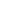 